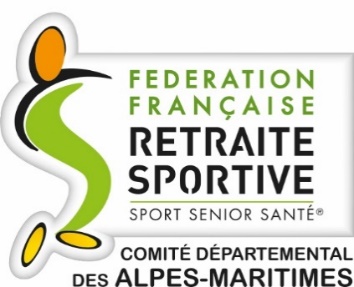 ÉLECTIONS AU COMITÉ DIRECTEUR du CODERS 06A – Présentation du candidat(e) Nom :      ________________________________  Prénom :     ______________________Adresse :      _____________ ________________________________________________Code postal :    _______________ Ville :   ______________________________________Tél fixe : ____________________ portable : __________________Adresse mail :  __________________________________Date et lieu de naissance :   __/__/_____ à _________________     Nationalité : _____________Date d’adhésion à la FFRS :    ____________________________________________N° de licence (année en cours) : _______________N° de club :   ________________Activité professionnelle actuelle ou antérieure (éventuellement joindre un curriculum vitae) :…Date et lieu de participation à une Formation Commune de Base (FCB) :    __________________ Date et lieu de participation au M1 ou M2 : __________________________________B - ActivitésAvez-vous des responsabilités à la FFRS :     OUI          NON  Lesquelles (vous pouvez cocher plusieurs cases) :  Comité Régional         Comité Départemental         Club     Président(e)         Trésorier(e)         Secrétaire         Instructeur          Animateur        C - Activités tives Pratiquez-vous des activités tives    OUI         NON Lesquelles : …Avez-vous suivi des formations autres que celles de la FFRS ?Lesquelles : __________________________________________________________________________D - Implication au sein du Comité Directeur DépartementalQuelles sont vos disponibilités ?     ___Votre mobilité ?  __________Quelle(s) fonction(s) souhaiteriez-vous au sein de l’équipe du Coders 06 :Bureau : Président(e)                   Trésorier(e)                             Secrétaire  Vice-président(e)          Trésorier(e) adjoint(e)           Secrétaire adjoint(e)Commissions : Commission communication                        OUI         NON  Commission développement                       OUI         NONCommission féminine                                    OUI         NONCommission  financière                               OUI        NONCommission formation                                OUI        NONCommission séjours                       	     OUI        NONRédigez votre lettre de motivation ou les grandes lignes de votre projet fédéral en annexe.Je soussigné, déclare sur l’honneur jouir de mes droits civiques et ne pas tomber sous le coup d’inéligibilité prévue à l’article 12.2 des statuts de la FFRS. (https://www.ffrs-retraite-sportive.org/)Fait à     ________________________ le   ____________    SIGNATURE Vu et transmis, le _____________________  SIGNATURE du président du ClubCette fiche est à retourner au Siège du Coders 06, Chez Gérard BERTRAND 334 avenue Pierre Sauvaigo Villa Eden Blue 06700 SAINT LAURENT DU VAR ; au plus tard le 10 février 2021. (Toute fiche parvenue après cette date ne sera pas prise en compte.)